Digital Citizenship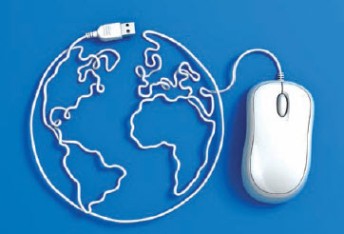 Directions:  Please write a paragraph about what digital citizenship means to you.  Grammar, capitalization, and punctuation all count.  Proof read your work carefully before you turn it in!	Start your paragraph here (by replacing this text)… I have already indented for you!